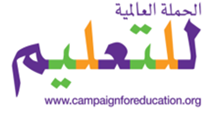 التعليم في مجتمع المزاولة لحالات الطوارئجدول الأعمال - اتصال افتتاحيالتاريخ والوقت: 29 سبتمبر ، 4 مساءً بتوقيت شرق الولايات المتحدةالمنصة: زووم (Zoom)الهدفيهدف الاتصال الأول إلى إطلاق المبادرة وتحديد الموضوعات المهمة التي تهم المشاركين وذلك من أجل مزيد من الاتصالات.جدول الأعمال المقترح:الوقتالمتحدث/الموضوع5 دقائقترحيب بمجتمع المزاولةفيرنور مونوز فيلالوبوس 15 دقيقةالعرض الرسمي للمبادرةالأهدافالأهمية المفاهيمية والعملية لإنشاء التعليم في مجتمع المزاولة لحالات الطوارئالمجالات الرئيسية للمناقشة/حالات الطوارئلويس إدواردو بيريز مورسيا 20 دقيقةتقديم موجز للأعضاءالمشاركون مدعوون لتقديم أنفسهم والإشارة بإيجاز إلى اهتماماتهم وتوقعاتهم المحددة من الانضمام إلى التعليم في مجتمع المزاولة لحالات الطوارئ (EIECP)20 دقيقةتجميع أفكار لموضوعات من أجل مزيد من الاجتماعات – وتحديد أولويات التعليم في مجتمع المزاولة لحالات الطوارئ (EiE CoP)